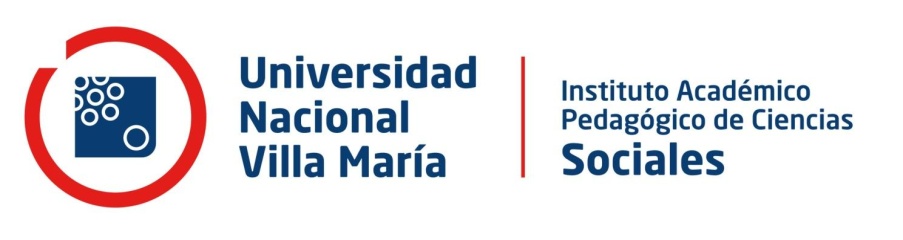 CONCURSO DOCENTE  COMPROBANTE DE INSCRIPCIÓNFECHA:                         HORA:  APELLIDO Y NOMBRE: D.N.I.: INSCRIPTO PARAÁrea: Espacio Curricular:Cargo:                                                                    Dedicación: TELÉFONO:    E-MAIL CONSTITUÍDO PARA NOTIFICACIONES: La firma de la presente, indica que el postulante ha leído la Resolución de Consejo Directivo del IAPCS Nº 012/2021, la RCS  135/2019 y sus modificatorias y acepta expresamente los términos y el contenido total de las  mismas.Firma conforme ASPIRANTE                                                                 Firma y Sello P/U.N.V.M.CONCURSO DOCENTE COMPROBANTE DE INSCRIPCIÓNFECHA:                         HORA:  APELLIDO Y NOMBRE: D.N.I.: INSCRIPTO PARAÁrea: Espacio Curricular:Cargo:                                         Dedicación:   E-MAIL CONSTITUÍDO PARA NOTIFICACIONES: La firma de la presente, indica que el postulante ha leído la Resolución de Consejo Directivo del IAPCS Nº 022/2021, la RCS  135/2019 y sus modificatorias y acepta expresamente los términos y el contenido total de las  mismas.Firma conforme ASPIRANTE                                                                 Firma y Sello P/U.N.V.M.